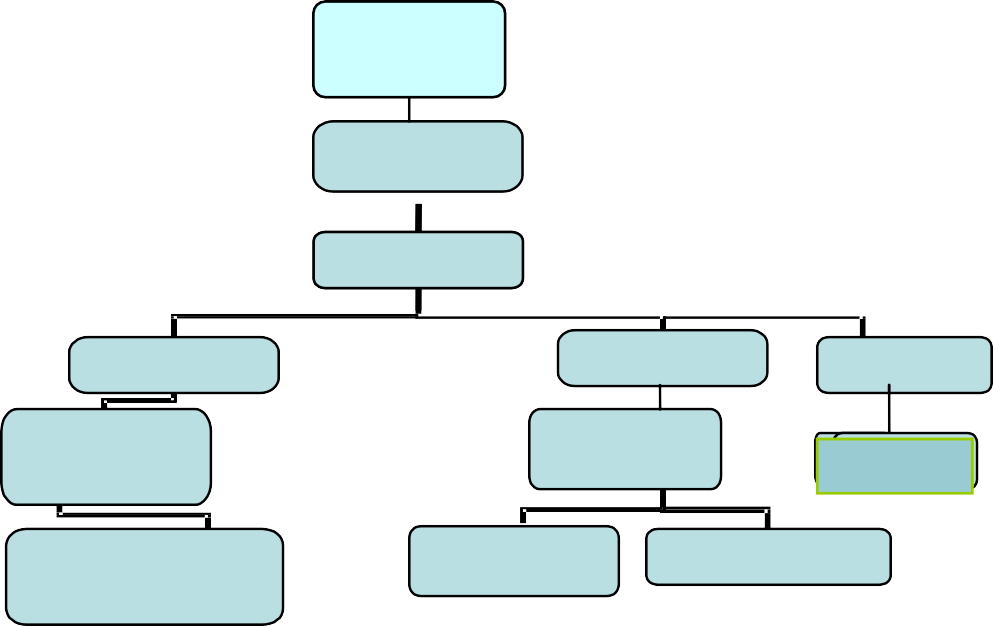 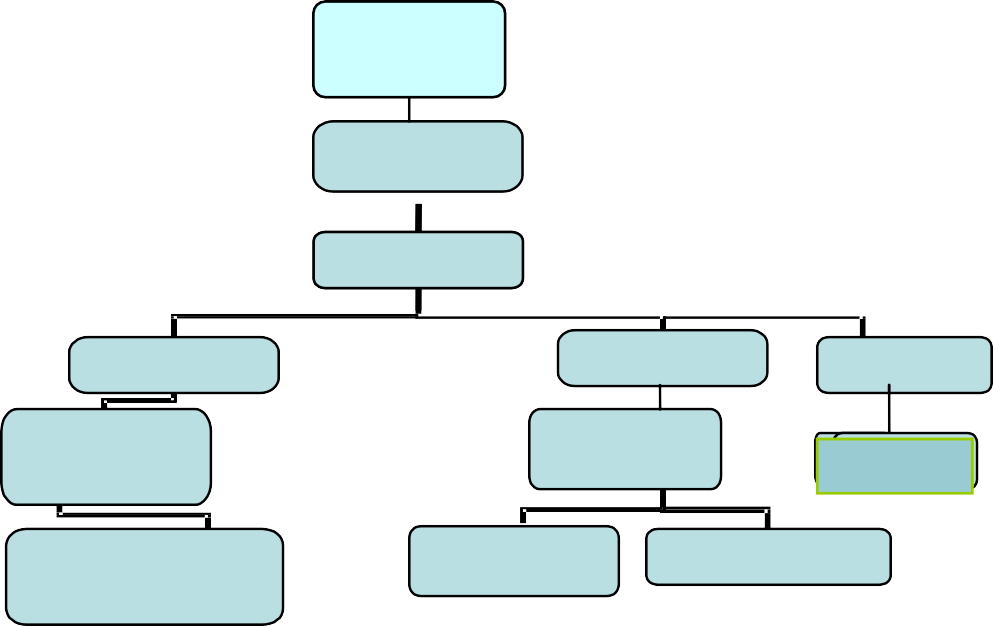 	Alumni Details	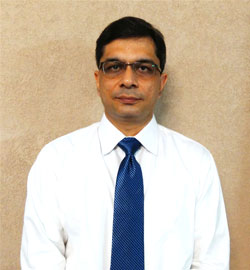 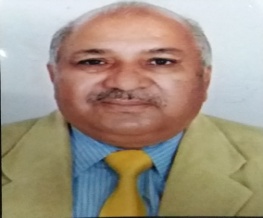 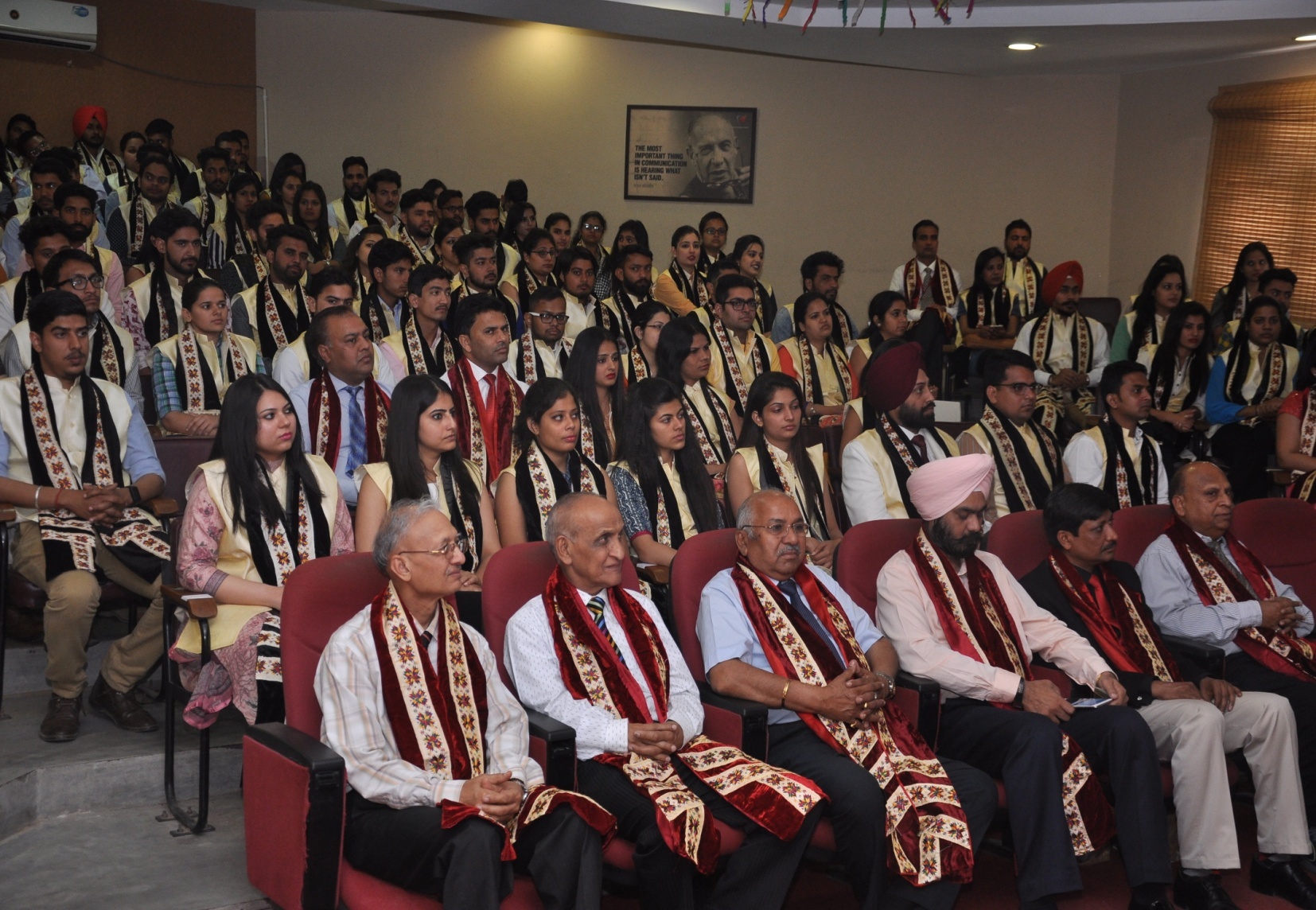 Cafeteria	Photo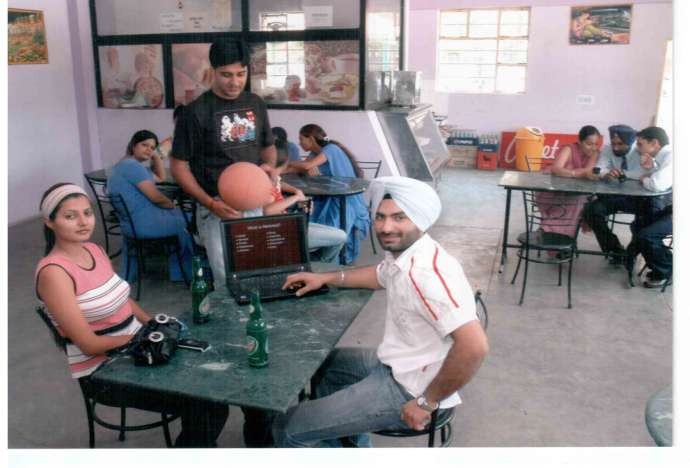 Appendix 8Appendix 8Mandatory Disclosure for MBA ProgrammeMandatory Disclosure for MBA Programme1.AICTE  File No.North-West/1-2814225128/2017/EOADate & Period of last approval05.04.20162.Name of InstitutionGian Jyoti  Institute  of Management & TechnologyAddress of InstitutionPhase-2Mohali.City & Pin CodeMohali  -160 055State/UTMohali, PunjabLongitude & Latitude76.69,	30.78Phone  number with STD code0172-2264566FAX number with STD code0172-2266979Office hours  at the Institution9.00 am to 5.00 pmAcademic hours  at the Institution9.00 am to 4.00 pmEmailgjimt@gjimt.comWebsitewww.gjimt.ac.inNearest Railway Station (dist in KM)At Mohali (8 km)Nearest Airport(dist in KM)At Mohali (13km)3.Type  of InstitutionPrivate –Self FinancedCategory (1) of the InstitutionNon MinorityCategory (2) of the InstitutionCo-Ed4.Name of the  organization runningthe InstitutionGian Jyoti Educational SocietyType  of the organizationSocietyAddress of the organizationGian Jyoti Educational SocietyPhase-2 ,MohaliRegistered WithRegistrar of Societies ,PunjabRegistration Date10.12.1976Website of the organizationwww.gjimt.ac.in5.Name of the  affiliating UniversityI.K.G PTUAddressJalandhar-Kapurthla   Road, JalandharWebsitewww.ptu.ac.inLatest affiliation period2016-176.Name of Principal/DirectorDr. AneetExact DesignationDirectorPhone number with STD code0172-2264566FAX number with STD code0172-2266979Emailaneet@gjimt.ac.inHighest DegreePh.DField of SpecializationHR7.7.Governing Board MembersGoverning Board MembersGoverning Board MembersGoverning Board MembersNameNameAcademic QualificationAcademic QualificationNature of Association with the Promoting BodyNature of Association with the Promoting BodyExperience in Academic Institutions(in Years)Experience in Academic Institutions(in Years)Experience in Academic Institutions(in Years)Overall Experience(in Years)NameNameTechnicalNon TechnicalNature of Association with the Promoting BodyNature of Association with the Promoting BodyPromotionalManagementOrganizationalOverall Experience(in Years)Sh. A.D.NagpalSh. A.D.Nagpal-B.AChairmanChairman---48 yrsSh. Jaswant Singh BediSh. Jaswant Singh BediL.L.B.B.A.,SecretarySecretary-45 yrs-45 yrsSmt. Ranjeet Kaur BediSmt. Ranjeet Kaur BediB.EdM.A.,TreasurerTreasurer--42 yrs42 yrsDr.S.P.S.ChawlaDr.S.P.S.ChawlaMBBS (MRSIA)-MemberMember---36 yrsSh. Harjit SinghSh. Harjit SinghMBAMemberMember---42 yrsDr. R.P. GuptaDr. R.P. GuptaPh.DM.Sc.MemberMember--40 yrs40 yrsMr.Vivek PaulMr.Vivek PaulMAMemberMember---20 yrsMrs. Gian JyotMrs. Gian JyotB. Ed.MAMemberMember--14 yrs14 yrsDr. AneetDr. AneetPhD,MBAB.ScMemberMember-17 yrs-17 yrsFrequency of meetings & date of last meetingFrequency of meetings & date of last meetingFrequency of meetings & date of last meetingFrequency of meetings & date of last meetingTwice a yearTwice a yearTwice a yearTwice a yearTwice a yearTwice a year8.8.Academic Advisory BodyAcademic Advisory BodyAcademic Advisory BodyAcademic Advisory BodyAcademic Advisory BodyAcademic Advisory BodyList of Members given belowList of Members given belowList of Members given belowList of Members given belowList of Members given belowList of Members given below11Sh. A.D.NagpalSh. A.D.NagpalSh. A.D.NagpalSh. A.D.NagpalChairmanChairman22Sh. J.S.BediSh. J.S.BediSh. J.S.BediSh. J.S.BediSecretarySecretary33Mrs. Ranjeet BediMrs. Ranjeet BediMrs. Ranjeet BediMrs. Ranjeet BediTreasurerTreasurer44Dr. Prem KumarDr. Prem KumarDr. Prem KumarDr. Prem KumarMemberMember55Sh. J.D, GhaiSh. J.D, GhaiSh. J.D, GhaiSh. J.D, GhaiMemberMember66Sh. J. B. SinghSh. J. B. SinghSh. J. B. SinghSh. J. B. SinghMemberMember77Sh. Anupam GakharSh. Anupam GakharSh. Anupam GakharSh. Anupam GakharMemberMember88Sh. Swaranjit SinghSh. Swaranjit SinghSh. Swaranjit SinghSh. Swaranjit SinghMemberMember99Dr. S.P.S.ChawlaDr. S.P.S.ChawlaDr. S.P.S.ChawlaDr. S.P.S.ChawlaMemberMember1010Sh.Gurmeet Singh BhatiaSh.Gurmeet Singh BhatiaSh.Gurmeet Singh BhatiaSh.Gurmeet Singh BhatiaMemberMember1111Dr. AneetDr. AneetDr. AneetDr. AneetMemberMember1212Mrs. Gian JyotMrs. Gian JyotMrs. Gian JyotMrs. Gian JyotMemberMember1313Mr. Gurvinder SinghMr. Gurvinder SinghMr. Gurvinder SinghMr. Gurvinder SinghMemberMember1414Mr. Rohit AggarwalMr. Rohit AggarwalMr. Rohit AggarwalMr. Rohit AggarwalMemberMember1515Sh. Vivek PaulSh. Vivek PaulSh. Vivek PaulSh. Vivek PaulMemberMemberFrequency of meeting & date of last meetingFrequency of meeting & date of last meetingFrequency of meeting & date of last meetingFrequency of meeting & date of last meetingFrequency of meeting & date of last meetingFrequency of meeting & date of last meetingTwice a YearTwice a YearTwice a YearTwice a YearTwice a YearTwice a Year10.Student feedback mechanism on Institutional Governance/faculty performanceStandardized format of faculty feedback is taken after semester end11Grievance redressal mechanism for faculty, staff and studentsSpecial Counselling sessions are held daily in the campus12.12.12.Name of DepartmentName of DepartmentName of DepartmentManagementManagementManagementManagementCourseCourseCourseMBAMBAMBAMBALevelLevelLevelPGPGPGPGIst Year of approval by the CouncilIst Year of approval by the CouncilIst Year of approval by the Council201620162015Year wise sanctioned IntakeYear wise sanctioned IntakeYear wise sanctioned Intake180180180Year wise Actual AdmissionsYear wise Actual AdmissionsYear wise Actual Admissions118118117Cut off marks-General quotaCut off marks-General quotaCut off marks-General quota74.1474.1489.91% Students passed with Distinction% Students passed with Distinction% Students passed with Distinction11118% Students passed with First Class% Students passed with First Class% Students passed with First Class828275Students PlacedStudents PlacedStudents Placed10010090Average Pay Package, Rs/YearAverage Pay Package, Rs/YearAverage Pay Package, Rs/Year3.5 Lakhs3.5 Lakhs3 LakhsStudents opted for Higher StudiesStudents opted for Higher StudiesStudents opted for Higher Studies---Accreditation Status of the CourseAccreditation Status of the CourseAccreditation Status of the CourseNot AccreditedNot AccreditedNot AccreditedNot AccreditedDoctoral CoursesDoctoral CoursesDoctoral CoursesYesYesYesYesForeign Collaborations, if anyForeign Collaborations, if anyForeign Collaborations, if anyN.AN.AN.AN.AProfessional Society MembershipsProfessional Society MembershipsProfessional Society MembershipsList given below.List given below.List given below.List given below.S NoS NoS NoOrganizationOrganizationOrganizationType of MembershipType of Membership111The British LibraryThe British LibraryThe British LibraryInstitutional MemberInstitutional Member222National HRD Network ChandigarhNational HRD Network ChandigarhNational HRD Network ChandigarhPermanent Institutional MembershipPermanent Institutional Membership333Chandigarh Management Association (CMA)Chandigarh Management Association (CMA)Chandigarh Management Association (CMA)Life MembershipLife Membership444People Matters HR MagazinesPeople Matters HR MagazinesPeople Matters HR MagazinesAnnual SubscriptionAnnual Subscription555IT Club ChandigarhIT Club ChandigarhIT Club ChandigarhLife MembershipLife Membership666Punjab Commerce & Management Association (PCMA)Punjab Commerce & Management Association (PCMA)Punjab Commerce & Management Association (PCMA)Life MemberLife Member777The Indus Entrepreneurs (TiE) ChandigarhThe Indus Entrepreneurs (TiE) ChandigarhThe Indus Entrepreneurs (TiE) ChandigarhAnnual Tie Membership (Institutional )Annual Tie Membership (Institutional )888Indian Society for Training & DevelopmentIndian Society for Training & DevelopmentIndian Society for Training & DevelopmentLife MembershipLife Membership999Indian Society for Applied Behavioral Science ( ISABS)Indian Society for Applied Behavioral Science ( ISABS)Indian Society for Applied Behavioral Science ( ISABS)Life Associate MembershipLife Associate Membership101010Chandigarh ClubChandigarh ClubChandigarh ClubMonthly MembershipMonthly Membership111111Peta IndiaPeta IndiaPeta IndiaAnnual MembershipAnnual Membership121212Computer Society of IndiaComputer Society of IndiaComputer Society of IndiaAnnual Institutional MembershipAnnual Institutional Membership131313Indian Society for Technical EducationIndian Society for Technical EducationIndian Society for Technical EducationInstitutional Membership feeInstitutional Membership fee141414ASSOCHAMASSOCHAMASSOCHAMAnnual MemberAnnual Member151515FICCIFICCIFICCIAnnual MemberAnnual Member161616CIICIICIIOrganizational MemberOrganizational Member171717IEEEIEEEIEEEAnnual MemberAnnual Member181818DELNETDELNETDELNETAnnual Institutional MemberAnnual Institutional Member191919PHDCCIPHDCCIPHDCCIAnnual MemberAnnual MemberProfessional ActivitiesProfessional ActivitiesProfessional ActivitiesAICTE sponsored SDP-FDPs, International & National Conference, Summits – IT & HR, PratibhaAICTE sponsored SDP-FDPs, International & National Conference, Summits – IT & HR, PratibhaAICTE sponsored SDP-FDPs, International & National Conference, Summits – IT & HR, PratibhaAICTE sponsored SDP-FDPs, International & National Conference, Summits – IT & HR, PratibhaConsultancy ActivitiesConsultancy ActivitiesConsultancy ActivitiesTBRL, (ADRO Organisation) Training Programme with Groz Beckert Asia LtdTBRL, (ADRO Organisation) Training Programme with Groz Beckert Asia LtdTBRL, (ADRO Organisation) Training Programme with Groz Beckert Asia LtdTBRL, (ADRO Organisation) Training Programme with Groz Beckert Asia LtdGrants fetched Grants fetched Grants fetched  PTU Sponsored – 
 13th National Conference GJ-NatConMITE -2016
 (Grant for Rs. 25,000/-) PTU Sponsored – 
 13th National Conference GJ-NatConMITE -2016
 (Grant for Rs. 25,000/-) PTU Sponsored – 
 13th National Conference GJ-NatConMITE -2016
 (Grant for Rs. 25,000/-) PTU Sponsored – 
 13th National Conference GJ-NatConMITE -2016
 (Grant for Rs. 25,000/-)Departmental AchievementsDepartmental AchievementsDepartmental AchievementsPlacements in reputed organization like HDFC Bank, Reckitt Benckiser, Axis Bank, SBI Life Insurance, Kotak Mahindra Bank, Gati, Airtel, DLF, Pepsi, Khaitan, WiproWep. .Organized various National and International conferencesPTU Sponsored GianJyoti National Conference on Management, Information Technology, and Engineering, July 23, 2016GianJyoti International Conference on Management, Information Technology, and Engineering, March 18, 20173. PTU Sponsored Five-Days FDP onActivity and Project Based Teaching and Learning  from 6thto 10thJuly, 2015HR Summit organized for active Industry-Institute Interface: 8th HR Summit on Leadership in Business, October 17, 2015Placements in reputed organization like HDFC Bank, Reckitt Benckiser, Axis Bank, SBI Life Insurance, Kotak Mahindra Bank, Gati, Airtel, DLF, Pepsi, Khaitan, WiproWep. .Organized various National and International conferencesPTU Sponsored GianJyoti National Conference on Management, Information Technology, and Engineering, July 23, 2016GianJyoti International Conference on Management, Information Technology, and Engineering, March 18, 20173. PTU Sponsored Five-Days FDP onActivity and Project Based Teaching and Learning  from 6thto 10thJuly, 2015HR Summit organized for active Industry-Institute Interface: 8th HR Summit on Leadership in Business, October 17, 2015Placements in reputed organization like HDFC Bank, Reckitt Benckiser, Axis Bank, SBI Life Insurance, Kotak Mahindra Bank, Gati, Airtel, DLF, Pepsi, Khaitan, WiproWep. .Organized various National and International conferencesPTU Sponsored GianJyoti National Conference on Management, Information Technology, and Engineering, July 23, 2016GianJyoti International Conference on Management, Information Technology, and Engineering, March 18, 20173. PTU Sponsored Five-Days FDP onActivity and Project Based Teaching and Learning  from 6thto 10thJuly, 2015HR Summit organized for active Industry-Institute Interface: 8th HR Summit on Leadership in Business, October 17, 2015Placements in reputed organization like HDFC Bank, Reckitt Benckiser, Axis Bank, SBI Life Insurance, Kotak Mahindra Bank, Gati, Airtel, DLF, Pepsi, Khaitan, WiproWep. .Organized various National and International conferencesPTU Sponsored GianJyoti National Conference on Management, Information Technology, and Engineering, July 23, 2016GianJyoti International Conference on Management, Information Technology, and Engineering, March 18, 20173. PTU Sponsored Five-Days FDP onActivity and Project Based Teaching and Learning  from 6thto 10thJuly, 2015HR Summit organized for active Industry-Institute Interface: 8th HR Summit on Leadership in Business, October 17, 2015Placements in reputed organization like HDFC Bank, Reckitt Benckiser, Axis Bank, SBI Life Insurance, Kotak Mahindra Bank, Gati, Airtel, DLF, Pepsi, Khaitan, WiproWep. .Organized various National and International conferencesPTU Sponsored GianJyoti National Conference on Management, Information Technology, and Engineering, July 23, 2016GianJyoti International Conference on Management, Information Technology, and Engineering, March 18, 20173. PTU Sponsored Five-Days FDP onActivity and Project Based Teaching and Learning  from 6thto 10thJuly, 2015HR Summit organized for active Industry-Institute Interface: 8th HR Summit on Leadership in Business, October 17, 2015Certifications:Certifications:Certifications:Certifications:Certifications:Certifications:Certifications:Certifications:Certifications:Certifications:Certifications:S. No.Course NameYear IntroducedFor students of which Semester/TermOptional or CompulsoryNumber of hours per semester/termBatch Size1Edx.org online certification2016MBA, MCA, BBA, BCA all semestersOptional14 hrs. per semester1122Certification in Digital Marketing2016MBA, MCA, BBA, BCA all semestersOptional21 hrs. per semester1123Certification in HR Essentials2016MBA Sem. 1 and Sem. 3Optional21 hrs. per semester574Certification in Supply Chain Management2016MBA Sem. 1 and Sem. 3Optional21 hrs. per semester255Certification in Capital Markets2016MBA Sem. 1 and Sem. 3Optional21 hrs. per semester25
6Certification in Business Analytics using Simulation2013MBA Sem. 1 and Sem. 3Optional21 hrs. per semester25-757Dining Etiquettes2016MBA, MCA, BBA, BCA all semestersOptional1 day at Hotel Hyatt1128Basic Golf2014MBA, MCA, BBA, BCA all semestersOptional12 hrs. per semester60-1129Functional English2013MBA, MCA, BBA, BCA all semestersOptional14 hrs. per semester100-150Sr.Name of StudentPresent company Name/AddressDesignation1Prabhjot SinghAXIS BankBranch Sales Manager2Anand SawhneyRanbaxy Labs Ltd.Manager- Materials(Purchase)3Amrita OberoiHDB Financial ServicesManagement Trainee4Gurpreet kaurIFFCO Tokio General InsuranceADM5Harpreet SinghIndiana Track Engineers  Executive Trainer6Manish MendirattaAnand PharmaMD7Samrat BhasinAudi CarsSales Manager(Punjab)8Amardeep SinghLuminous inverter,gurgaonHR manager9Rajat MarkandayBcms ClothingHead( North)10Salony VadheraIndia InfolineBranch Manager11Sarvaneer SinghL & T FinanceManager12Ms Jaspreet AhluwaliaKotak mahindraDeputy manager13Rajan MehandruJust DialExecutive Trainer14Rakesh ParasharAXIS BankAssitant manager15Sumit MahajanICICI SecutitiesManagement Trainer16Padamdeep SinghAnand Automotive systemsHead-HR17Harleen KaurDecathlonSales Manager18Damanjeet SinghParidyam Health CareBusiness Development Officer19Gurleen KaurEmrald Management ServicesBranch Manager20Varun SachdevaJust DialExecutive Trainee13Name of Teaching StaffDr. Aneet                                           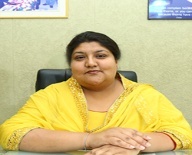 DesignationDirector                              DepartmentManagementDate of Joining the Institution01.08.2001Qualifications with Class/GradeUG : BSc(Med) (3rd)	PG: MBA (1st)	PhD :HRTotal Experience in YearsTeaching	: 12 yrs	Industry : NoResearch : 5 yrsPapers PublishedNational	:  - 9	International	-15Papers Presented in conferencesNational :  -	3	International :  2PhD Guide? Give field & UniversityField	:  -	HR	University: -PTUPhDs/Projects GuidedPhDs	-	8	Project at Masters Level: 7Books Published/IPRs/Patents7Professional Memberships5Consultancy Activities4AwardsRashtrapati Guide Award ,1996; ISABS Professional Development Programme-PhaseAGrants fetched-Interaction with Professional InstitutionsYes ,Executive Council Member, TiE ChandigarhPresident, Chandigarh Management Association (Affiliated to AIMA, New Delhi)13Name of Teaching StaffDr. Sneha Sharma                                     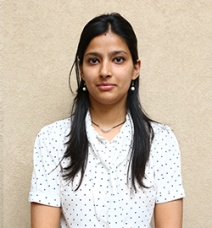 DesignationAssociate Professor                   DepartmentManagementDate of Joining the Institution11th Jan 2016Qualifications with Class/GradeUG :B.sc            PG:MBA           PhD :MarketingTotal Experience in YearsTeaching	: 2.5 yrs	Industry : NoResearch : 3.2 yrsPapers PublishedNational	:  - 2	International	-14Papers Presented in conferencesNational :  -	2	International :  6PhD Guide?Give field & UniversityField	:  -	NIL	University: -NILPhDs/Projects GuidedPhDs	-		Project at Masters Level: Books Published/IPRs/PatentsProfessional MembershipsConsultancy ActivitiesAwardsGrants fetchedInteraction with Professional Institutions13Name of Teaching StaffMr. Ashok K. Mittal                                    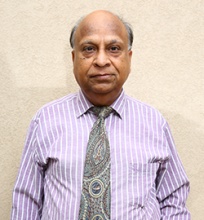 DesignationProfessor                   DepartmentManagementDate of Joining the Institution19.10.2009Qualifications with Class/GradeUG : B.E (E&C)                    PG:MBA           Total Experience in YearsTeaching	: 17	Industry : 25Research Papers PublishedNational	:  7	              International	: 3Papers Presented in conferencesNational    :  2              	International :  1PhD Guide? Give field & UniversityField	:  -	NIL	University: -   NILPhDs/Projects GuidedPhDs	-		Project at Masters Level: Books Published/IPRs/PatentsProfessional MembershipsConsultancy ActivitiesAwardsGrants fetchedInteraction with Professional Institutions13Name of Teaching StaffMr. Rajneesh Mehra                                    DesignationAssociate Professor                   DepartmentManagementDate of Joining the Institution16.06.2012Qualifications with Class/GradeUG : B.sc              PG:MBA           Total Experience in YearsTeaching	: 15	Industry : 06Research Papers PublishedNational	:  3	              International	: 1Papers Presented in conferencesNational    :                   	International :  PhD Guide? Give field & UniversityField	:  -	NIL	University: -   NILPhDs/Projects GuidedPhDs	-		Project at Masters Level: Books Published/IPRs/PatentsProfessional MembershipsConsultancy ActivitiesAwardsGrants fetchedInteraction with Professional Institutions13Name of Teaching StaffMs. Rekha Sachdeva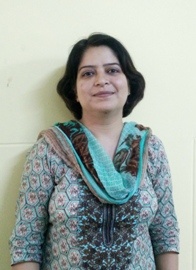 DesignationAssistant Professor                   DepartmentManagementDate of Joining the Institution23.08.2016Qualifications with Class/GradeUG : B.Com              PG:M.com       Total Experience in YearsTeaching	:14yrs        Industry :     Research :1Papers PublishedNational	:  6	              International	: 2Papers Presented in conferencesNational    :   3                	International :  2PhD Guide? Give field & UniversityField	:  -	NIL	University: -   NILPhDs/Projects GuidedPhDs	-		Project at Masters Level: Books Published/IPRs/PatentsProfessional MembershipsConsultancy ActivitiesAwardsGrants fetchedInteraction with Professional Institutions13Name of Teaching StaffDr. A. N Garg	 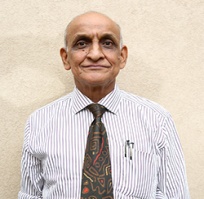 DesignationProfessor                   DepartmentManagementDate of Joining the Institution09.01.2012Qualifications with Class/GradeUG : B.Com              PG:M.com       PhD:- Financial Management and AccountingTotal Experience in YearsTeaching	: 45yrs       Industry :     Research :3Papers PublishedNational	:  	              International	: Papers Presented in conferencesNational    :   2               	International :  PhD Guide? Give field & UniversityField	:  -	NIL	University: -   NILPhDs/Projects GuidedPhDs Level	-180		Project at MastersBooks Published/IPRs/PatentsProfessional MembershipsConsultancy ActivitiesAwardsFelicitation by Bank of India for 1st position in Univ.Grants fetchedInteraction with Professional Institutions13Name of Teaching StaffMs. Harleen Kaur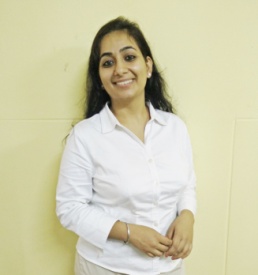 DesignationAssistant Professor                   DepartmentManagementDate of Joining the Institution13.07.2016Qualifications with Class/GradeUG : B.Com(Hons.)        C.A       Total Experience in YearsTeaching	: 1       Industry : 6    Research :Papers PublishedNational	:                       International	: Papers Presented in conferencesNational    :                  	International :  PhD Guide? Give field & UniversityField	:  -	NIL	University: -   NILPhDs/Projects GuidedPhD level- 10		Project at Masters Books Published/IPRs/PatentsProfessional MembershipsYes, Chartered AccountantConsultancy ActivitiesAwardsGrants fetchedInteraction with Professional Institutions13Name of Teaching StaffMs. Richa Saini	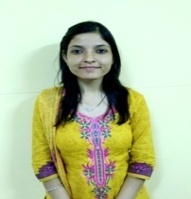 DesignationAssistant Professor                   DepartmentManagementDate of Joining the Institution25.07.2016Qualifications with Class/GradeUG : B.Sc         P.G : MBA       Total Experience in YearsTeaching:6  yrs     Industry:1 yr  Research :Papers PublishedNational	:   2                    International	: 2Papers Presented in conferencesNational    :                  	  International :  PhD Guide? Give field & UniversityField	:	NIL	University:    NILPhDs/Projects GuidedPhD level-		Project at Masters Books Published/IPRs/PatentsProfessional MembershipsConsultancy ActivitiesAwardsGrants fetchedInteraction with Professional Institutions13Name of Teaching StaffMr. Gurdeepak Singh                              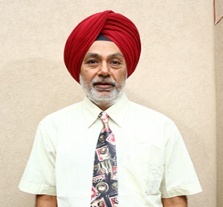 DesignationProfessorDepartmentManagementDate of Joining the Institution10-03-2010Qualifications with Class/GradeUG: B.E (1st )  PG: B.A(1st ), M.Tech(1st )PHD:Total Experience in YearsTeaching: 17yrs      Industry: 14 yrsResearch:Papers PublishedNational: 2                 International: 2Papers Presented in conferencesNational:                    International: PhD Guide? Give field & UniversityField	:	University:-PhDs/Projects GuidedPhDs	:	Project at Masters Level:- 25Books Published/IPRs/PatentsProfessional MembershipsCIIConsultancy ActivitiesLanguage Proficiency company from UKInternational Tie-UpsCRU for Nt Community CollegeAwards-Grants fetchedInteraction with Professional InstitutionsInternational Universities and colleges from US, CANADA, UK, NEWZEALAND & AUSTRALIA13Name of Teaching StaffDr. T. L. KaushalDr. T. L. KaushalDesignationProfessorProfessorDepartmentManagementManagementDate of Joining the Institution18-01-201718-01-2017Qualifications with Class/GradeUG :BAPhD : -PG:MA, M.Com MBA LLB PhD.PG:MA, M.Com MBA LLB PhD.Total Experience in YearsTeaching:-	37yrs   Industry :   Research : -7 yrs:-	37yrs   Industry :   Research : -7 yrsPapers PublishedNational:  -2	International:  -2	InternationalPapers Presented in conferencesNational-	International  :	-1-	International  :	-1PhD Guide? Give field & UniversityField   :-	University:--	University:-PhDs/Projects GuidedPhDs	-Project at Masters Level:-Project at Masters Level:-Books Published/IPRs/Patents777Professional MembershipsPb. & Hr high court Bar Association,CMA,AIMAPb. & Hr high court Bar Association,CMA,AIMAPb. & Hr high court Bar Association,CMA,AIMAConsultancy Activities---Awards---Grants fetched---Interaction with Professional Institutions---13Name of Teaching StaffPARNEET KAUR SODHIPARNEET KAUR SODHI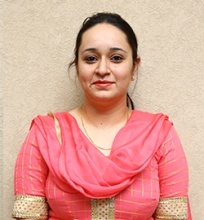 DesignationAssistant ProfessorAssistant ProfessorDepartmentManagementManagementDate of Joining the Institution15-02-201615-02-2016Qualifications with Class/GradeUG :B.SC(N.M)PhD : -PursuingPG:M.Sc MathsPG:M.Sc MathsTotal Experience in YearsTeaching:-	4.5yrs   Industry : yrs	Research : -7:-	4.5yrs   Industry : yrs	Research : -7Papers PublishedNational:  	International:  	InternationalPapers Presented in conferencesNational-1	International  :	-1-1	International  :	-1PhD Guide? Give field & UniversityField   :Education-	University:-PBI University Patiala-	University:-PBI University PatialaPhDs/Projects GuidedPhDs	-Project at Masters Level:-Project at Masters Level:-Books Published/IPRs/Patents---Professional Memberships---Consultancy Activities---Awards---Grants fetched---Interaction with Professional Institutions---13Name of Teaching StaffISHA VERMAISHA VERMA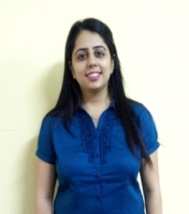 DesignationAssistant ProfessorAssistant ProfessorDepartmentManagementManagementDate of Joining the Institution15-02-201615-02-2016Qualifications with Class/GradeUG : B.Com PhD : -PursuingPG:MBAPG:MBATotal Experience in YearsTeaching:	4 yrs       Industry : 	Research : -7:	4 yrs       Industry : 	Research : -7Papers PublishedNational: 2	International: 2	InternationalPapers Presented in conferencesNational:1	International  :	:1	International  :	PhD Guide? Give field & UniversityField   :-	University:--	University:-PhDs/Projects GuidedPhDs	-Project at Masters Level:-Project at Masters Level:-Books Published/IPRs/Patents---Professional Memberships---Consultancy Activities---Awards---Grants fetched---Interaction with Professional Institutions---14.Admission QuotaThrough Management /CounsellingThrough Management /CounsellingThrough Management /CounsellingEntrance Test/admission criteriaOn meritOn meritOn meritCut off/last candidate admitted       50       57            58Fees in Rupees (Total for 2 Yrs.)Rs.177400/-Rs.180980/-Rs.180980/-Number of Fee Waivers offered000Admission Calendar(May16-Aug16)	(May15-Aug15)  (May14- Aug14)(May16-Aug16)	(May15-Aug15)  (May14- Aug14)(May16-Aug16)	(May15-Aug15)  (May14- Aug14)PIO quotaNoNoNo15.Infrastructural information:Classroom/Tutorial Room facilitiesPhoto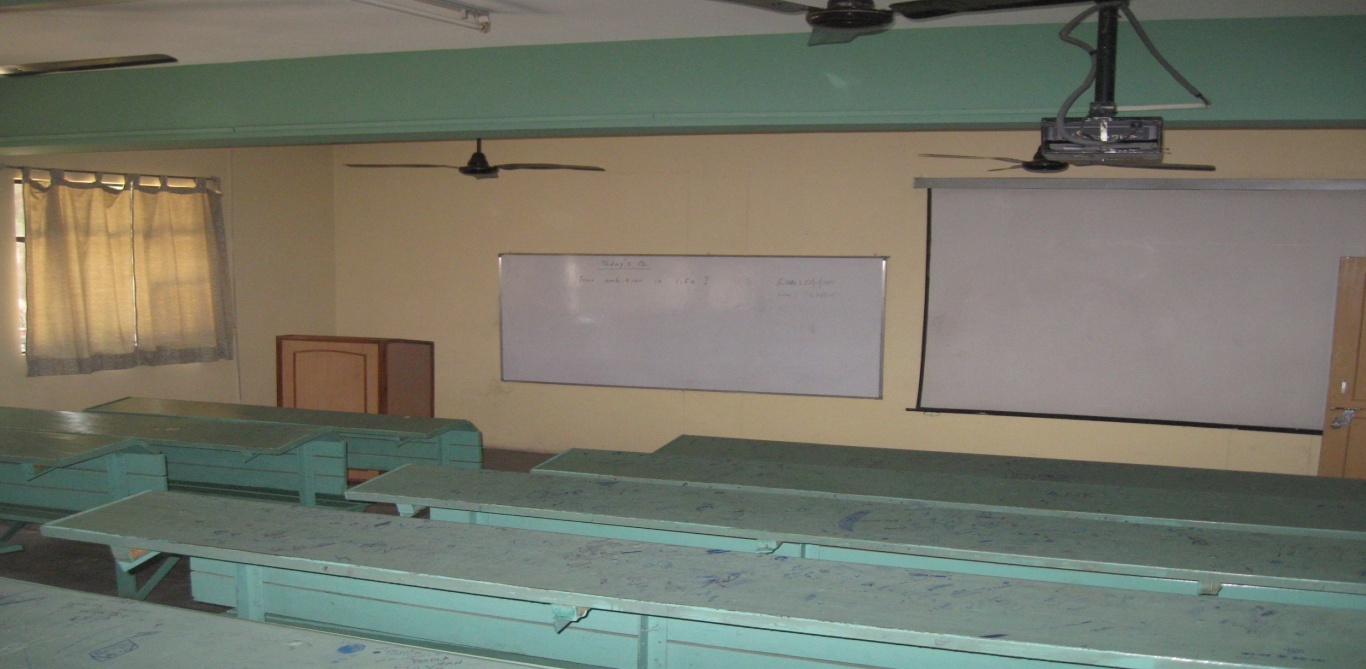 Laboratory detailsPhoto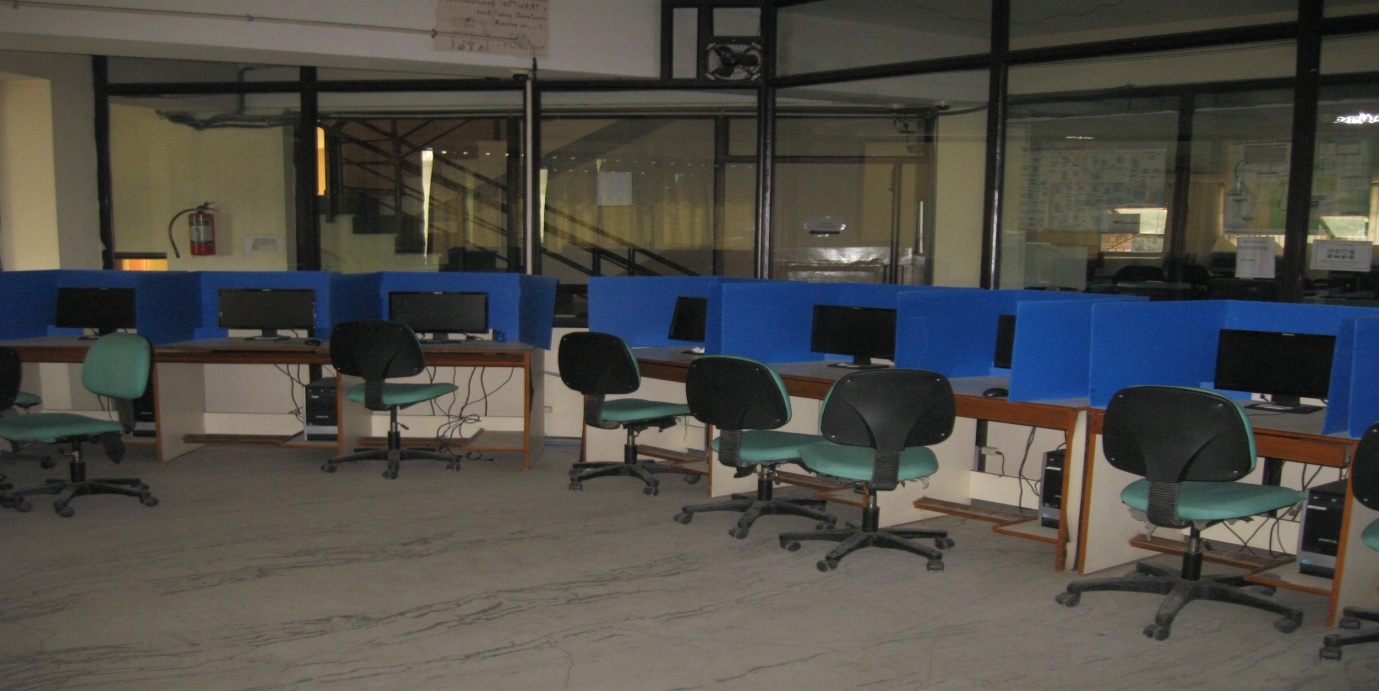 Computer Center facilitiesPhoto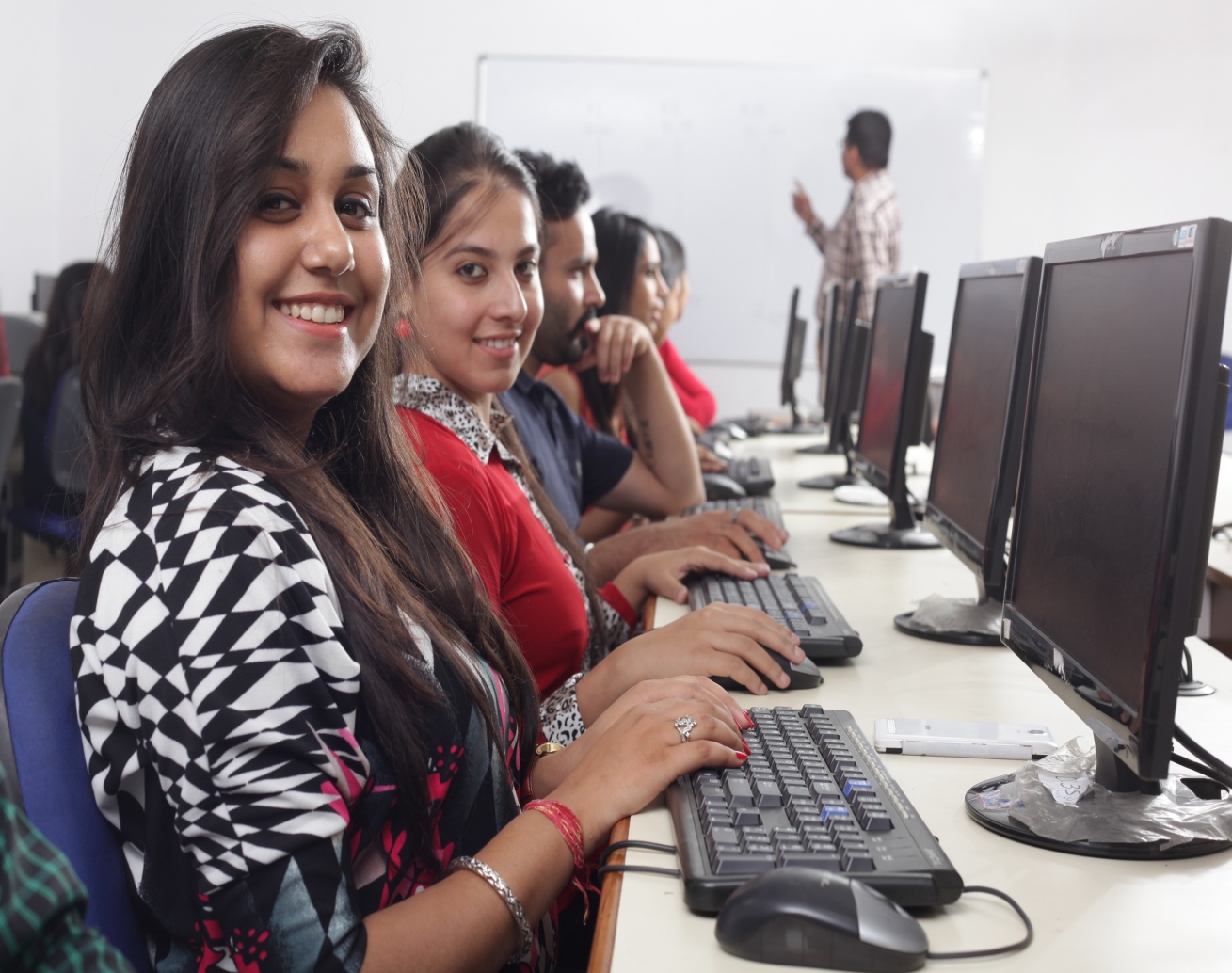 Library facilitiesPhoto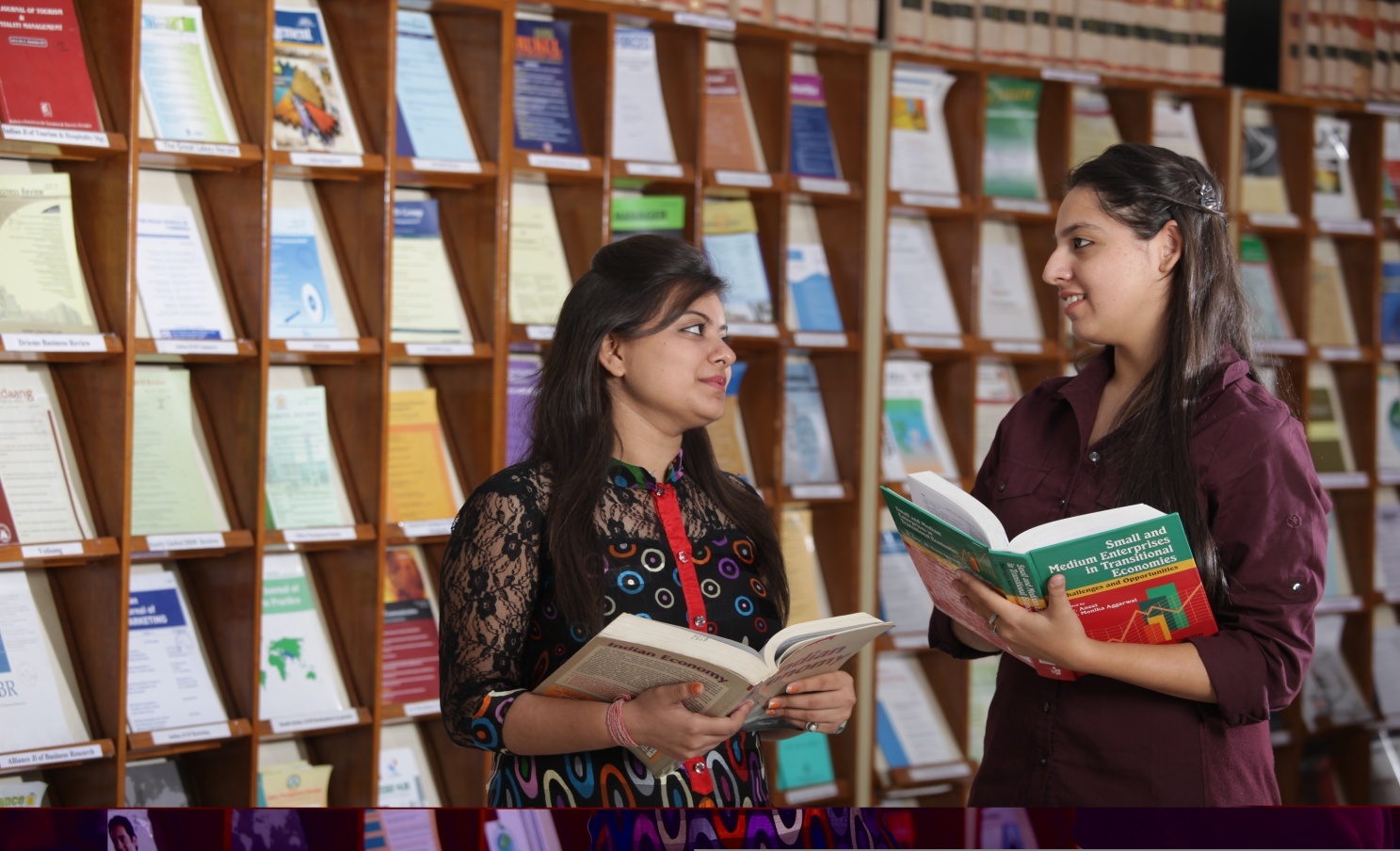 Auditorium/Seminar Halls/ AmphiPhotoIndoor Sports facilitiesPhoto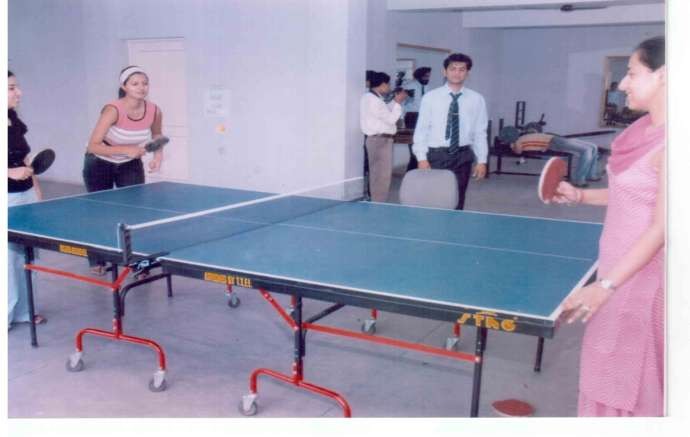 Outdoor Sports facilitiesPhoto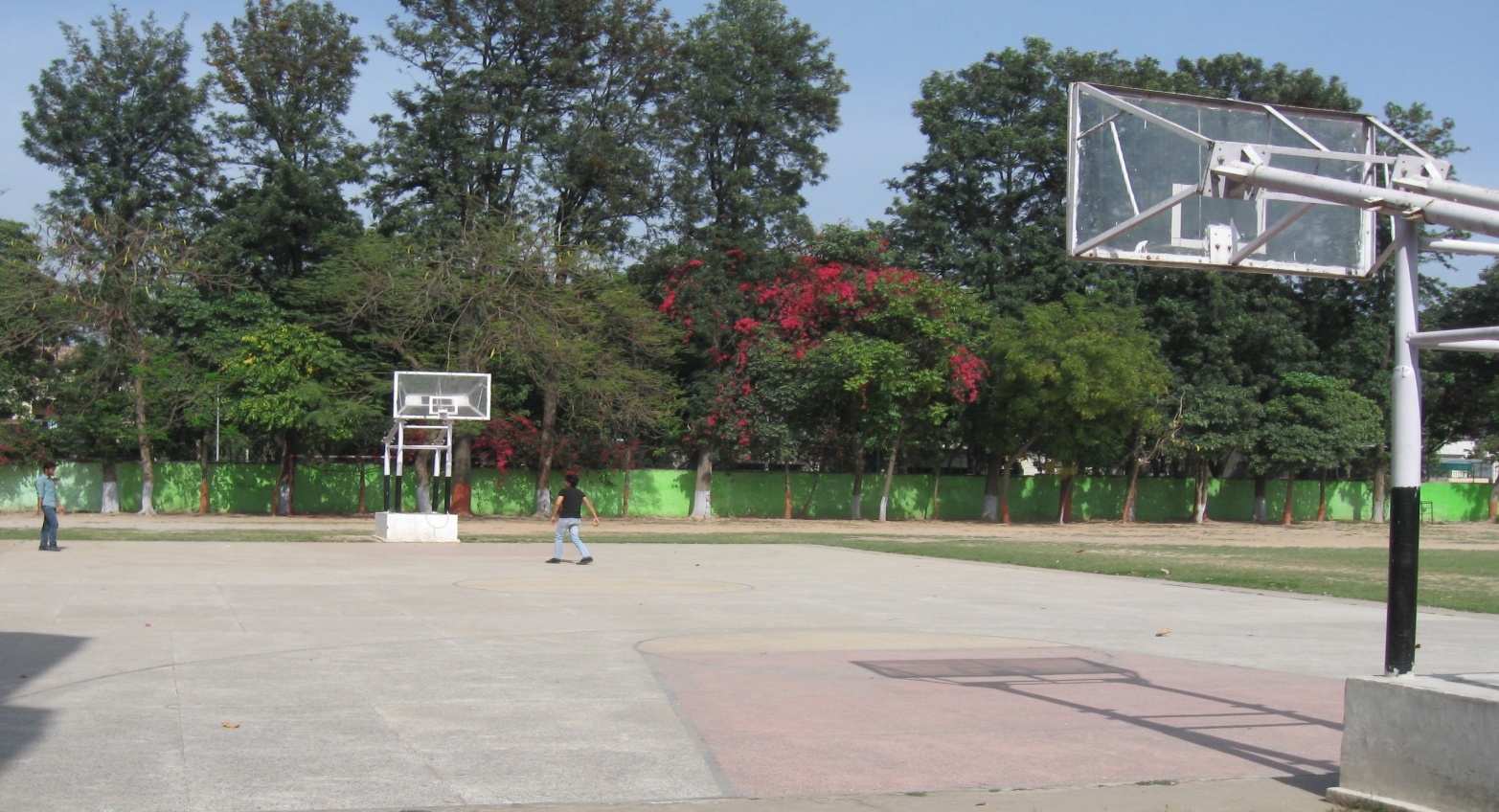 Gymnasium facilitiesPhoto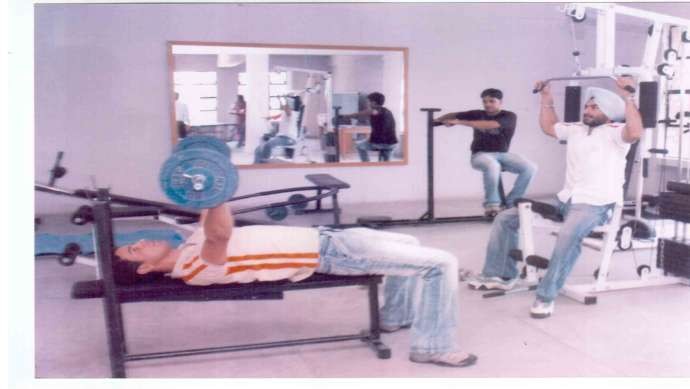 Facilities for disabledPhoto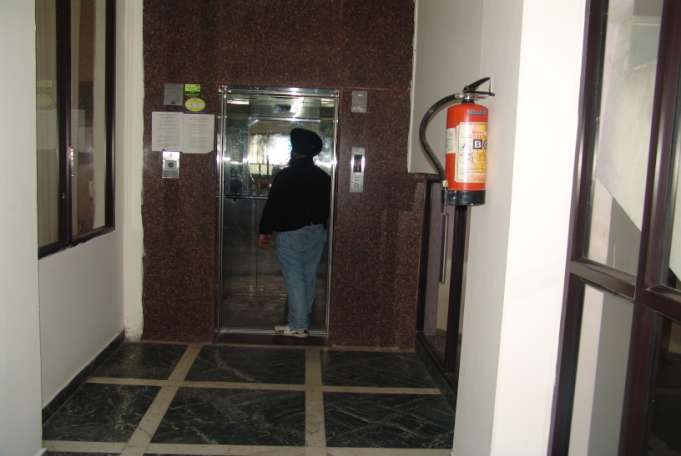 Any other facilitiesPhoto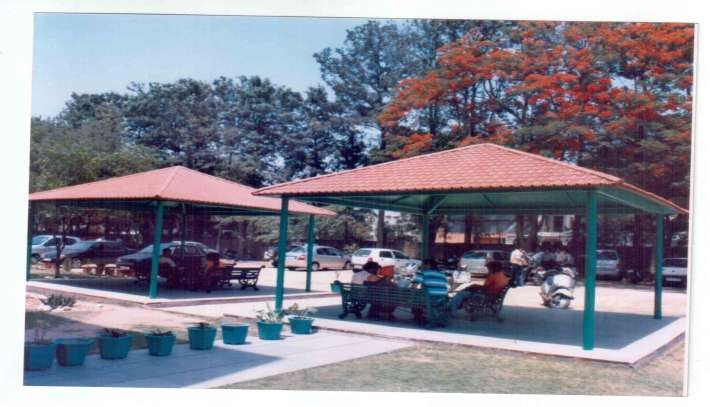 Any other facilitiesPhoto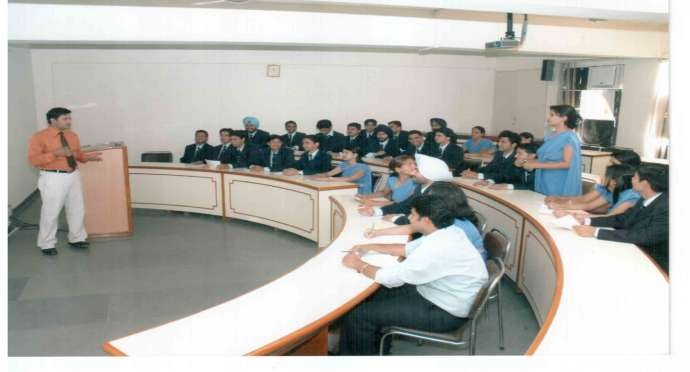 16.Boys HostelPaying Guest AccommodationGirls HostelPhoto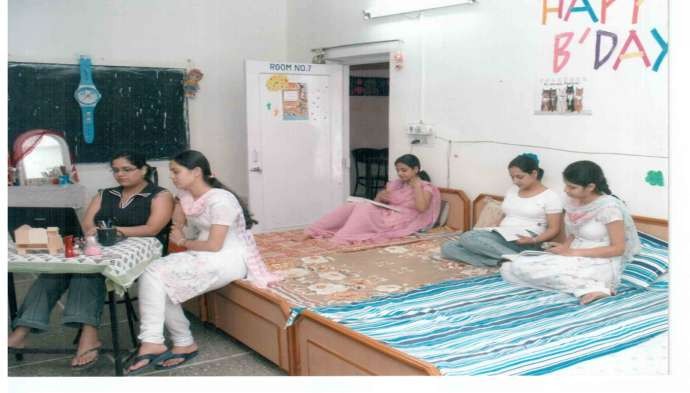 Medical & Other facilities at HostelPhoto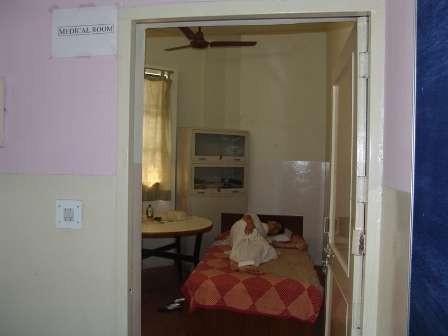 17.17.Academic SessionsAcademic Sessions2016-172016-172016-17Examination system (Year/Sem)Examination system (Year/Sem)Semester wiseSemester wiseSemester wisePeriod of declaration of resultsPeriod of declaration of resultsMarch-April, Sep-OctMarch-April, Sep-OctMarch-April, Sep-Oct18.18.Counselling/MentoringCounselling/MentoringCounselling/MentoringYesYesCareer CounsellingCareer CounsellingCareer CounsellingYesYesMedical facilitiesMedical facilitiesMedical facilitiesYesYesStudent InsuranceStudent InsuranceStudent InsuranceNoNo19.19.Students Activity BodyStudents Activity BodyStudents Activity BodyHospitality, Marketing, HR & Finance Cell, Placement Cell, Scholastic Club, Cultural Club, Sports Club, Placement& Corporate RelationsHospitality, Marketing, HR & Finance Cell, Placement Cell, Scholastic Club, Cultural Club, Sports Club, Placement& Corporate RelationsCultural activitiesCultural activitiesCultural activitiesKirtan Darbar; Social & Religious days celebrations Pratibha-An Intecollege Youth Fest, Parakh-Talent Hunt at GJ-IMT , World Theatre day, Daawate-E-Music, NSS Day Celebration, Young Munch (Videocon), Flag Day Celebration, Cooking Contest (cooking without fire), Multispecialty health check up campKirtan Darbar; Social & Religious days celebrations Pratibha-An Intecollege Youth Fest, Parakh-Talent Hunt at GJ-IMT , World Theatre day, Daawate-E-Music, NSS Day Celebration, Young Munch (Videocon), Flag Day Celebration, Cooking Contest (cooking without fire), Multispecialty health check up campSports activitiesSports activitiesSports activitiesCricket Competition, Athletics, Badminton Tournament,Table Tennis Tournament, MarathonCricket Competition, Athletics, Badminton Tournament,Table Tennis Tournament, MarathonLiterary activitiesLiterary activitiesLiterary activitiesQuiz Competitions, Net PPt.Contests. Cross Talk, JAM Session, Product Plan Launch Contests etc., Young Mangers Contest, Turn Coat, Workshop on Leadership, Workshop on be socially intelligent, TiEconQuiz Competitions, Net PPt.Contests. Cross Talk, JAM Session, Product Plan Launch Contests etc., Young Mangers Contest, Turn Coat, Workshop on Leadership, Workshop on be socially intelligent, TiEconMagazines /NewsletterMagazines /NewsletterMagazines /NewsletterCorporate Updates-Newsletter: Gyan Management-A Biannual International Refereed JournalCorporate Updates-Newsletter: Gyan Management-A Biannual International Refereed JournalTechnical activities/Tech FestTechnical activities/Tech FestTechnical activities/Tech FestIT Summit; e-collage competitions, On the Spot & Pre-Developed Software CompetitionIT Summit; e-collage competitions, On the Spot & Pre-Developed Software CompetitionIndustrial Visits/ToursIndustrial Visits/ToursIndustrial Visits/ToursReliance Industries(Hoshiarpur), RBI, Philips India, Mohali,  Winsome Industries, DerabassiReliance Industries(Hoshiarpur), RBI, Philips India, Mohali,  Winsome Industries, DerabassiAlumni activitiesAlumni activitiesAlumni activities*Alumni Meets*Guest Lectures by Alumni to Students*Social welfare activities with Alumni*Organization of competitions like Painting & Quiz at school level with alumni* Networking Meet*Alumni Meets*Guest Lectures by Alumni to Students*Social welfare activities with Alumni*Organization of competitions like Painting & Quiz at school level with alumni* Networking Meet20.Name of the information Officer for RTIDr. AneetDesignationDirectorPhone number with STD code0172-2264566FAX number with STD code0172-2266979Emailaneet@gjimt.ac.in